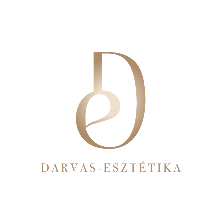 Botulinum toxin kezelés utáni teendők:A kezelést követően a kezelt terület piros, duzzadt, esetleg véraláfutásos lehet. Orvosa ajánlhat Önnek kiegészítő bőrápoló termékeket, ilyen esetben kövesse a használatra vonatkozó utasításokat.A kezelést követő 4 órában:ne lógassa a fejétne feküdjön lene érjen a kezelt területhez, ne nyomkodja, vakarja, simogassaa kezelt izmokat tornáztassaA kezelést követő 48 órán belül:kerülje a fizikai aktivitást, sportotA kezelést követő 2 hétben:ne menjen uszodába, szaunába, szoláriumba, kerülje az erős napsugárzástkerülje az arcmasszázst, kozmetikai kezeléseketbármilyen egyéb kozmetikai, vagy esztétikai kezelés 2 hét múlva végezhető el leghamarabbamennyiben szükséges a kezelés korrekciója leghamarabb 2 hét múlva, legkésőbb 4 hét múlva végezhető el. A kezelést követő 4 órában ne mosson arcotSmink felvitele 4 órával a kezelés után már lehetséges, amennyiben nincs a területen vérzés, vagy még be nem záródott szúrásnyom. Használjon fényvédőt!Kövesse orvosa utasításait és amennyiben szükséges, jelentkezzen be kontroll vizsgálatra!